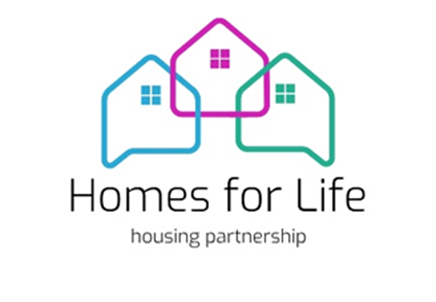 In ConfidenceAPPLICATION TO JOIN TO THE BOARD OF DIRCTORS Personal DetailsPlease tick the appropriate box below:Eligibility DetailsPlease highlight or circle the appropriate answer:Have you ever been convicted of a criminal offence, other than a spent conviction under the Rehabilitation of Offenders Act 1974?			YES / NOHave you been declared bankrupt?								YES / NOHave you been subject to legal proceedings in any Court of LawBy or against the organisation?								YES / NOHave you ever been removed or suspended from a Board or other organisation?										YES / NOAre you related to a Homes for Life Board Member or staff member			YES / NOWhat you would bring to Homes for Life as a Board Member?DeclarationsI confirm that to the best of my knowledge the information given in this application form is complete and accurate.Data Protection – Homes for Life treats personal data collected for reviewing equality of opportunity in recruitment, selection and, if relevant, appointment within the company in accordance with its data protection policy. Information about how your data is used and the basis for processing is provided in the attached privacy notice.I hereby give my consent to Homes for Life processing this form for the purpose of equal opportunities monitoring in recruitment and selection, and if relevant, appointment. I acknowledge that my application will be treated the same regardless of whether or not I complete this form. Signed ___________________________				Date________________Please complete and return via email to:  info@homesforlife.co.ukBy the 14 August 2023SurnameForenameAddressPostcodeEmail Telephone/mobile numberI am a TenantOther interested partyPlease provide details of your relevant skills and experience. (This may be from either your working or personal life).Please explain why you are interested in becoming a member of the Board of Directors